			ПРОЄКТ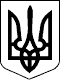 ВЕЛИКОСЕВЕРИНІВСЬКА СІЛЬСЬКА РАДА
КРОПИВНИЦЬКОГО РАЙОНУ КІРОВОГРАДСЬКОЇ ОБЛАСТІЧОТИРНАДЦЯТА СЕСІЯ ВОСЬМОГО СКЛИКАННЯРІШЕННЯвід « » листопада 2021 року  			№  с. Велика СеверинкаПро затвердження Бюджетногорегламенту  Великосеверинівськоїсільської  радиКеруючись ст. 28 та п. 59 Закону України «Про місцеве самоврядування в Україні», ст.7 Бюджетного кодексу України, наказу Міністерства фінансів України від 31 травня 2019 року № 228 «Про затвердження Методичних рекомендацій щодо підготовки та затвердження Бюджетного регламенту проходження бюджетного процесу на місцевому рівні» з метою упорядкування процесів формування та використання фінансових ресурсів,для забезпечення завдань і функцій, що здійснюються органами місцевого самоврядування протягом бюджетного періоду, а також регламентації взаємовідносин між різними учасниками бюджетного процесу,1. Затвердити Бюджетний регламент Великосеверинівської сільської ради, що додається.2. Установити, що у разі внесення змін до структури сільської ради та її виконавчих органів,виконавцями відповідних положень Бюджетного регламенту є правонаступники.3. Організацію за виконання цього рішення покласти на начальника фінансового відділу сільської ради Інну Коробко.4. Контроль за відповідальність щодо виконання даного рішення покласти на постійно діючу комісію з питань  планування, фінансів, бюджету, соціально-економічного  розвитку та інвестицій  Великосеверинівської  сільської ради.5.Рішення сесії від 09 грудня 2019 року № 1142 « Про бюджетний регламент Великосеверинівської сільської ради» втратив чинність.Сільський голова                                                            Сергій ЛЕВЧЕНКО